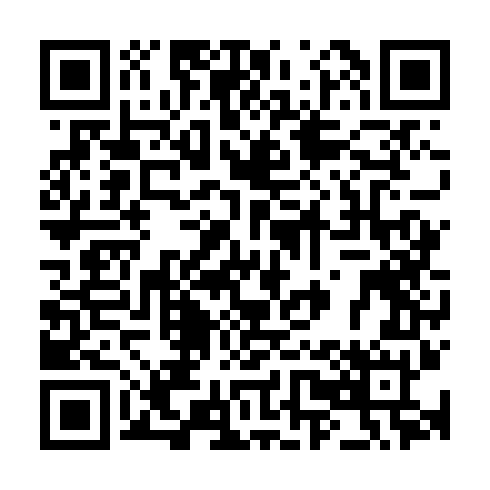 Ramadan times for Aigen im Muhlkreis, AustriaMon 11 Mar 2024 - Wed 10 Apr 2024High Latitude Method: Angle Based RulePrayer Calculation Method: Muslim World LeagueAsar Calculation Method: ShafiPrayer times provided by https://www.salahtimes.comDateDayFajrSuhurSunriseDhuhrAsrIftarMaghribIsha11Mon4:404:406:2512:143:246:046:047:4312Tue4:384:386:2312:143:256:056:057:4413Wed4:364:366:2112:133:266:076:077:4614Thu4:344:346:1912:133:276:086:087:4815Fri4:314:316:1712:133:286:106:107:4916Sat4:294:296:1512:133:296:116:117:5117Sun4:274:276:1312:123:306:136:137:5318Mon4:254:256:1112:123:306:146:147:5419Tue4:224:226:0812:123:316:166:167:5620Wed4:204:206:0612:113:326:176:177:5821Thu4:184:186:0412:113:336:196:197:5922Fri4:154:156:0212:113:346:206:208:0123Sat4:134:136:0012:113:356:226:228:0324Sun4:114:115:5812:103:366:236:238:0525Mon4:084:085:5612:103:366:256:258:0626Tue4:064:065:5412:103:376:266:268:0827Wed4:034:035:5212:093:386:286:288:1028Thu4:014:015:5012:093:396:296:298:1229Fri3:583:585:4812:093:406:316:318:1330Sat3:563:565:4512:083:406:326:328:1531Sun4:534:536:431:084:417:347:349:171Mon4:514:516:411:084:427:357:359:192Tue4:484:486:391:084:437:377:379:213Wed4:464:466:371:074:437:387:389:234Thu4:434:436:351:074:447:407:409:255Fri4:414:416:331:074:457:417:419:276Sat4:384:386:311:064:467:437:439:297Sun4:364:366:291:064:467:447:449:318Mon4:334:336:271:064:477:467:469:339Tue4:314:316:251:064:487:477:479:3410Wed4:284:286:231:054:487:497:499:36